Об утверждении Порядка формирования и ведения Сводного плана наземных и подземных коммуникаций на территории Верхнесалдинского городского округа  Руководствуясь Федеральным законом от 6 октября 2003 года № 131-ФЗ «Об общих принципах организации местного самоуправления в Российской Федерации», Законом Свердловской области от 25 марта 2020 года № 32-ОЗ «О внесении изменений в Закон Свердловской области «О порядке определения органами местного самоуправления муниципальных образований, расположенных на территории Свердловской области, границ прилегающих территорий», приказом Министерства строительства и развития инфраструктуры Свердловской области от 10.06.2020 № 386-п «Об утверждении методических рекомендаций по формированию органами местного самоуправления муниципальных образований, расположенных на территории Свердловской области, сводного плана наземных и подземных коммуникаций», Уставом  Верхнесалдинского городского округа, ПОСТАНОВЛЯЮ:Утвердить Порядок формирования и ведения Сводного плана наземных и подземных коммуникаций на территории Верхнесалдинского городского округа (прилагается). Настоящее постановление вступает в силу после его официального опубликования. 3. Настоящее постановление опубликовать в официальном печатном издании «Салдинская газета» и разместить на официальном сайте Верхнесалдинского городского округа http://v-salda.ru.4. Контроль за исполнением настоящего постановления возложить на начальника Управления архитектуры, градостроительства и землепользования администрации Верхнесалдинского городского округа Н.С. Зыкова.Глава Верхнесалдинского городского округа	                                К.Н. НосковУТВЕРЖДЕНпостановлением администрацииВерхнесалдинского городского округаот________________ №________«Об утверждении Порядка формирования и ведения Сводного плана наземных и подземных коммуникаций на территории Верхнесалдинского городского округа»ПОРЯДОК ФОРМИРОВАНИЯ И ВЕДЕНИЯ СВОДНОГО ПЛАНА НАЗЕМНЫХ И ПОДЗЕМНЫХ КОММУНИКАЦИЙ НА ТЕРРИТОРИИ ВЕРХНЕСАЛДИНСКОГО ГОРОДСКОГО ОКРУГА1. ОБЩИЕ ПОЛОЖЕНИЯ1. Настоящий Порядок определяет состав информации, подлежащей отображению в Сводном плане наземных и подземных коммуникаций на территории Верхнесалдинского городского округа (далее – Сводный план), порядок, формы и сроки включения такой информации в Сводный план, порядок формирования и ведения Сводного плана, порядок и сроки представления информации, содержащейся в Сводном плане, состав участников информационного взаимодействия и их полномочия.2. Сводный план представляет собой цифровой план инженерного назначения, на котором в векторном виде в системе условных обозначений отображается взаимоувязанная информация о видах и пространственном местоположении существующих (находящихся в эксплуатации и выведенных из эксплуатации, но не демонтированных) и проектируемых наземных и подземных инженерных коммуникаций и сооружений, а также подземных частей зданий и сооружений, расположенных на территории Верхнесалдинского городского округа.3. В состав сведений Сводного плана подлежит включению следующая информация:1) сведения о местоположении наземных и подземных коммуникаций и сооружений, полученные в результате производства инженерно-геодезических изысканий, проектирования, исполнительных и контрольных геодезических съемок;2) сведения о собственниках, балансодержателях и эксплуатирующих организациях наземных и подземных коммуникаций и сооружений (при наличии);3) характеристики наземных и подземных коммуникаций и сооружений: назначение коммуникаций, диаметр и материал труб, тип и сечение каналов, число кабелей, проводов и (или) труб, вводы в здания (сооружения) наземных и подземных коммуникаций;4) значения высотных отметок:всех углов поворота, мест изменения уклонов коммуникации, диаметров труб, мест присоединения ответвлений, пересечений с другими коммуникациями;верха труб, каналов, коллекторов, пакетов (блоков) при кабельной канализации, бесколодезных прокладок;низа каналов, коллекторов, пакетов (блоков) при кабельной канализации, входящих труб в перепадных колодцах, входящих и выходящих труб в колодцах-отстойниках;дна и обечаек колодцев, лотков в самотечных сетях.4. Точность планового и высотного положения объектов, отображаемых на Сводном плане, определяется требованиями к точности инженерно-топографических планов масштаба 1:500 (для территорий городов с плотной сетью инженерных коммуникаций) и масштабов 1:1000, 1:2000 (для территорий городов, населенных пунктов с небольшой плотностью инженерных коммуникаций, межселенных территорий), установленными «СП 47.13330.2016. Инженерные изыскания для строительства. Основные положения. Актуализированная редакция СНиП 11-02-96».5. Перечень видов наземных и подземных коммуникаций и сооружений: водопровод, водопровод промышленный, водосток, дренажные трубопроводы, канализационные сети, газопровод, теплопровод, специальные трубопроводы, кабели связи и технических средств управления, блочная канализация, тоннели, коллекторы, волноводы, сооружения электрокоррозионной защиты, подземные и наземные кабельные линии электропередачи, проводные линии электропередачи, колодцы подземных коммуникаций, решетки сточные, камеры на трубопроводах, смотровые люки, коверы, контрольные трубки, аварийные выпуски, водоразборные колонки, подземные части зданий и сооружений.6. В целях обеспечения сохранности наземных и подземных коммуникаций и сооружений на территории Верхнесалдинского городского округа  исполнительные органы государственной власти Свердловской области, органы местного самоуправления Верхнесалдинского городского округа, организации, обладающие материалами и результатами инженерных изысканий, в том числе осуществляющие хранение архивных данных, собственники (правообладатели) наземных и подземных коммуникаций и сооружений, застройщики, технические заказчики или лица, получившие в соответствии с Земельным кодексом Российской Федерации разрешение на использование земель или земельного участка, находящегося в государственной или муниципальной собственности, имеющие в своем распоряжении информацию и/или материалы полученные в результате производства инженерно-геодезических изысканий, исполнительных и контрольных геодезических съемок наземных и подземных коммуникаций и сооружений, выполненных на территории Верхнесалдинского городского округа, представляют их в Управление  архитектуры, градостроительства и землепользования администрации Верхнесалдинского городского округа (далее – Управление) для формирования Сводного плана.7. Сводный план формируется и ведется в электронной форме с использованием программно-технических средств, обеспечивающих представление информации, содержащейся в Сводном плане, в форматах, совместимых с государственной информационной системой обеспечения градостроительной деятельности Свердловской области (далее - ГИСОГД).8. Требования к структуре картографических данных и правилам цифрового описания объектов наземных и подземных коммуникаций и сооружений, представляемых для размещения в ГИСОГД, до момента установления Правительством Российской Федерации устанавливает орган исполнительной власти Свердловской области, уполномоченный на создание и эксплуатацию ГИСОГД.9. Хранение и обработка информации, составляющей государственную тайну, в Сводном плане осуществляется в соответствии с законодательством Российской Федерации и законодательством Свердловской области.2. ПОРЯДОК ФОРМИРОВАНИЯ И ВЕДЕНИЯ СВОДНОГО ПЛАНА10. Организация работ по формированию и ведению Сводного плана осуществляется Управлением.11. Управление организует работы по формированию и ведению Сводного плана и обеспечивает:сбор, проверку, обработку, актуализацию, систематизацию, учет и размещение информации в Сводном плане, ее хранение и представление;проведение мероприятий по ведению Сводного плана с учетом требований по защите информации, установленных законодательством Российской Федерации.12. Картографической основой формирования и ведения Сводного плана является система координат ведения Единого государственного реестра недвижимости Свердловской области (МСК-66) и Балтийская система высот.13. Формирование и ведение Сводного плана осуществляется Управлением путем отображения в векторном виде (графическом и атрибутивном) информации, указанной в пункте 1.3 настоящего Порядка, полученной:из архивных документов, материалов и сведений, накопленных администрацией  Верхнесалдинского городского округа в муниципальной информационной системе обеспечения градостроительной деятельности и (или) в ГИСОГД;из сведений, документов и материалов, полученных посредством информационного взаимодействия (запросов) из Единого государственного реестра недвижимости и Единого государственного реестра заключений;из сведений, документов и материалов, полученных посредством информационного взаимодействия (запросов) с организациями, эксплуатирующими сети инженерно-технического обеспечения, на основании заключенных соглашений;из сведений, документов и материалов, полученных посредством информационного взаимодействия (запросов) с собственниками (правообладателями) сетей инженерно-технического обеспечения, на основании заключенных соглашений.14. Для формирования и ведения Сводного плана используются материалы и данные (далее - исходная информация), полученные в результате производства инженерно-геодезических изысканий, проектирования, исполнительных и контрольных геодезических съемок наземных и подземных коммуникаций и сооружений, выполненных на территории Верхнесалдинского городского округа:1) технические отчеты, полученные в результате производства инженерно-геодезических изысканий, выполненных в соответствии с требованиями свода правил «СП 47.13330.2016. Инженерные изыскания для строительства. Основные положения. Актуализированная редакция СНиП 11-02-96», состоящие из текстовых и графических частей, а также приложений к ним (в текстовой, графической, цифровой и иных формах), содержащие созданные (обновленные) инженерно-топографические планы, планы (схемы) сетей наземных и подземных сооружений и инженерных коммуникаций с их техническими характеристиками, согласованные с собственником (эксплуатирующими организациями);2) инженерные информационные модели: форма представления инженерно-топографического плана в цифровом объектно-пространственном виде для автоматизированного решения инженерных задач и проектирования объектов строительства, состоящая из цифровой модели рельефа и цифровой модели ситуации;3) проектная документация, содержащая планы, продольные профили и иные графические материалы, на которых отражается проектное положение наземных и подземных коммуникаций и сооружений, каталоги проектных координат и высот характерных точек проектируемых наземных и подземных коммуникаций и сооружений, согласованная организациями, осуществляющими эксплуатацию объектов специального назначения, информация о которых не подлежит отображению на материалах инженерно-геодезических изысканий, в случаях, если такое согласование требуется в соответствии с нормативными правовыми актами Российской Федерации;4) исполнительная документация, содержащая исполнительные чертежи построенных  (реконструированных)  наземных  и  подземных  коммуникаций  и сооружений,  выполненные в соответствии  с   требованиями   свода   правил   «СП 126.13330.2017. СНиП 3.01.03-84. Свод правил. Геодезические работы в строительстве», и исполнительные схемы подземных частей зданий и сооружений, постоянно закрепленных по окончании монтажа, с каталогами координат и высот характерных точек, оформленные в том числе в соответствии с требованиями стандарта ГОСТ Р 51872-2019 «Национальный стандарт Российской Федерации. Документация исполнительная геодезическая. Правила выполнения»;5) каталоги координат и высот в составе исполнительных чертежей, исполнительных схем и проектной документации, информация в растровой, векторной форме, в форме инженерной информационной модели, имеющая координатную привязку, представляются для размещения в Сводном плане в системе координат ведения Единого государственного реестра недвижимости Свердловской области (МСК-66) и Балтийской системе высот;6) при формировании и ведении Сводного плана отображение существующих наземных и подземных инженерных коммуникаций и сооружений, не подтвержденных исполнительной документацией, производится со статусом «справочная»;15. Ведение Сводного плана осуществляется путем систематического внесения Управлением информации в состав Сводного плана согласно настоящему Порядку, и утвержденной структуры картографических данных (классификатора) объектов, подлежащих отображению в Сводном плане.Информация подлежит отображению в составе Сводного плана в срок не более 10 рабочих дней со дня приема в Управление.16. Внесение информации в Сводный план осуществляется после процедуры проверки Управлением представленных электронных документов, материалов и данных на соответствие требованиям нормативных правовых актов, национальных стандартов, технических регламентов, регулирующих выполнение инженерно-геодезических изысканий, проектной документации, исполнительных и контрольных геодезических съемок.Правильность отображения наземных и подземных коммуникаций и сооружений на исполнительных чертежах и схемах проверяют по результатам проведения работ по контрольной геодезической съемки.Контрольная геодезическая съемка проводится организацией, определенной администрацией Верхнесалдинского городского округа в соответствии с Федеральным законом от 05 апреля 2013 года № 44-ФЗ «О контрактной системе в сфере закупок товаров, работ, услуг для обеспечения государственных и муниципальных нужд».17. В случае выявления в ходе проверки нарушений требований нормативных правовых актов, национальных стандартов и технических регламентов, регулирующих выполнение инженерно-геодезических изысканий, проектной документации, исполнительных и контрольных геодезических съемок, Управление формирует документ, отражающий выявленные нарушения и отказ в размещении представленной информации в Сводный план.Документ об отказе в размещении информации формируется в срок не более 10 рабочих дней со дня приема информации Управлением.18. Информация, размещенная в Сводном плане, должна содержать ссылки на сведения, документы и материалы, на основании которых она внесена.19. При внесении изменений в состав информации Сводного плана в целях актуализации, обновления или устранения технических ошибок предыдущие редакции такой информации должны сохраняться.20. Представление заключения о соответствии проектной документации Сводному плану осуществляется после формирования Сводного плана.3. ПОРЯДОК ПРЕДСТАВЛЕНИЯ ИНФОРМАЦИИДЛЯ ВЕДЕНИЯ СВОДНОГО ПЛАНА21. Исходная информация для ведения Сводного плана представляется в Управление в электронном виде в форме электронного документа и (или) электронного образа документа, подписанного отсоединенной (сохраненной отдельным файлом) усиленной квалифицированной электронной подписью уполномоченного лица.При представлении исходной информации в виде пакета файлов, такой пакет представляется в форме zip-файла, подписанного отсоединенной усиленной квалифицированной электронной подписью уполномоченного лица.22. Ответственность за достоверность направляемой для включения в Сводный план исходной информации несут лица, направившие такую информацию.23. Представление исходной информации для ведения Сводного плана осуществляется с использованием федеральной государственной информационной системы «Единый портал государственных и муниципальных услуг (функций)» (далее - ЕПГУ) и многофункционального центра предоставления государственных и муниципальных услуг (далее - МФЦ).При направлении исходной информации через ЕПГУ идентификация и аутентификация заявителя осуществляется с использованием единой системы идентификации и аутентификации - ЕСИА.24. Прием исходной информации для ведения Сводного плана осуществляется бесплатно.25. Исходная информация для ведения Сводного плана представляется Управлению в виде электронных документов и электронных образов документов в форматах, установленных нормативными правовыми актами для соответствующих документов и информации.В случае если нормативными правовыми актами не определен формат документов и информации в электронном виде, такие документы и информация направляются в следующих форматах:1) информация с текстовым и табличным содержанием представляется в любом из следующих форматов: DOC, DOCX, ODT, XLS, XLSX и ODS;2) информация в растровой модели представляются в форматах: TIFF, JPEG и PDF (сформированным способом, не предусматривающим сканирование документа на бумажном носителе);3) пространственные данные в форме векторной модели представляются в обменных форматах: XML, GML и SHP;4) в случае невозможности представления данных в форматах, указанных в подпункте 3 пункта 25 настоящего Порядка, могут быть использованы обменные форматы MIF/MID, DWG и SXF (совместно с файлами описания RSC);5) пространственные данные в форме инженерной информационной модели представляются в открытых форматах обмена данными, установленных Правительством Российской Федерации;6) электронные образы документов, полученные посредством сканирования документов на бумажном носителе, представляются в формате PDF;Сканирование осуществляется:непосредственно  с  оригинала  документа  в масштабе 1:1 с разрешением 300 dpi;в «черно-белом» режиме при отсутствии в документе графических изображений и цветного текста;в режиме «полной цветопередачи» при наличии в документе цветных графических изображений либо цветного текста;в режиме «оттенки серого» при наличии в документе изображений, отличных от цветного изображения.26. Представляемые пространственные данные должны иметь привязку к системе координат.27. Представление исходной информации, составляющей государственную тайну, ее хранение и обработка в Сводном плане осуществляется в соответствии с требованиями законодательства Российской Федерации в области защиты государственной тайны.4. ПОРЯДОК ПРЕДСТАВЛЕНИЯ ИНФОРМАЦИИ ИЗ СВОДНОГО ПЛАНА28. Информация, содержащаяся в Сводном плане, представляется Управлением после завершения работ по его формированию с соблюдением требований законодательства Российской Федерации о защите государственной тайны.29. Представление информации из Сводного плана осуществляется Управлением по запросам органов государственной власти, органов местного самоуправления, физических и юридических  лиц  бесплатно  в  срок  не  более  7 рабочих дней.30. Представление информации из Сводного плана осуществляется в электронной форме в следующих электронных форматах данных:TIFF, JPEG и PDF;SHP, MIF/MID, DWG и SXF (совместно с файлами описания RSC).31. Информация представляется с привязкой к системе координат.32. Подача запроса о представлении информации из Сводного плана осуществляется с использованием ЕПГУ и МФЦ.33. Запрос формируется заявителем с приложением сведений о границах запрашиваемого фрагмента Сводного плана (далее - фрагмент), формы представления, лицензии на осуществление работ, связанных с использованием сведений, составляющих государственную тайну (если для запрашиваемого фрагмента имеются режимные ограничения на распространение).34. Основаниями для отказа в представлении информации являются отсутствие сведений в Сводном плане в запрашиваемых границах, отсутствие и непредставление или представление не в полном объеме документов, указанных  в пункте 33 настоящего Порядка.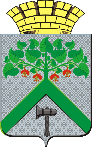 